附件2：  湖州学院首期“明心向阳”朋辈心理工作坊课程安排附：特殊说明——MOOC培训1、心理委员MOOC培训流程：关注“全国高校心理委员工作平台”微信公众号，进入“毫末培训”后选择“心委培训”，点击“心理委员MOOC”模块，即可开始心理委员MOOC培训认证的学习。心理委员MOOC培训为免费培训。2、培训学习的课程为14个专题视频，在专题视频学习之后，进行该专题的题目测试，完成配套试题且测试总分达到80分标准则视为认证通过，通过认证的心理委员可选择获取电子证书。（电子证书费用将统一报销)。3、“全国高校心理委员工作平台”微信公众号二维码如下：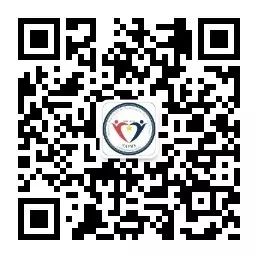 日  期课程内容培训教室备注4月27日（第10周，周三，13:30-15:00）大学生常见心理危机与应对专题7-2015月8日（第11周，周日18：00-20:00）危机情景演练8-111；8-201；8-203；8-209；8-2115月11日（第12周，周三，13:30-15:00）朋辈辅导谈话技术专题7-2014月27日—5月30日MOOC培训/线上完成考核